(ส่วนที่ 1)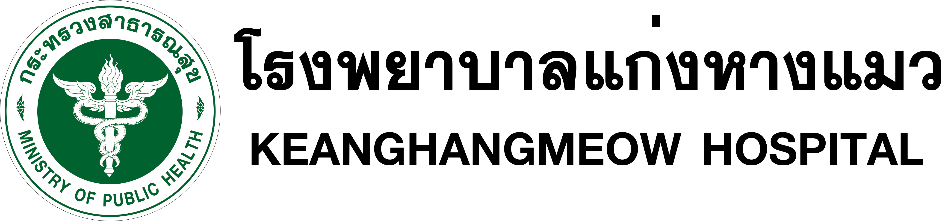 ใบขออนุญาตใช้ห้องประชุมเรียน	หัวหน้าฝ่ายบริหารงานทั่วไป		ด้วยข้าพเจ้า(ชื่อ-สกุล)........................................................ตำแหน่ง.........................................กลุ่มงาน/ฝ่ายงาน......................................................................มีความประสงค์ขอใช้ห้องประชุมดังนี้		 ห้องประชุมใหญ่ (ด้านล่าง)		     จัดห้องแบบ  บรรยาย (Class room)   ตัวยู (U-Shape)   ห้องโล่ง		 ห้องประชุม ชั้น 2 (อาคารสมพงษ์-วัฒนา) ห้องประชุมย่อย (ห้องเวชปฏิบัติฯ) ห้องอื่นๆ ระบุ..............................................................................เพื่อ  ประชุม   ฝึกอบรม   สัมมนา  เรื่อง.........................................................................................................................................................................................................................................................................		ทั้งนี้ ข้าพเจ้าจะเป็นผู้ดูแลความเป็นระเบียบเรียบร้อย และรับผิดชอบหากมีอุปกรณ์ใดอุปกรณ์หนึ่งชำรุดเสียหายที่เกิดจากการใช้ห้องประชุมในครั้งนี้		จึงเรียนมาเพื่อพิจารณา(ลงชื่อ).....................................................ผู้ขอใช้(.....................................................)หมายเหตุ : ให้ผู้ขอใช้แจ้งความประสงค์ล่วงหน้าอย่างน้อย 3 วันทำการ----------------------------------------------------------------------------------------------------------------------------------(ส่วนที่ 2)เขียน ณ โรงพยาบาลแก่งหางแมววันที่..........เดือน........................พ.ศ. 25.........กรณีวันเดียว ในวันที่........เดือน.................พ.ศ. 25........ตั้งแต่เวลา................น. ถึงเวลา...............น. ในวันที่........เดือน.................พ.ศ. 25........ตั้งแต่เวลา................น. ถึงเวลา...............น.กรณีหลายวัน ในวันที่........เดือน.................พ.ศ. 25........ถึงวันที่.........เดือน.................พ.ศ. 25........ ในวันที่........เดือน.................พ.ศ. 25........ถึงวันที่.........เดือน.................พ.ศ. 25........ตั้งแต่เวลา...............................ถึงเวลา...............................น.ตั้งแต่เวลา...............................ถึงเวลา...............................น.จำนวนผู้เข้าร่วม................คน หมายเลขโทรศัพท์ติดต่อประสานงานจำนวนผู้เข้าร่วม................คน หมายเลขโทรศัพท์ติดต่อประสานงานจำนวนผู้เข้าร่วม................คน หมายเลขโทรศัพท์ติดต่อประสานงานอาหารว่าง น้ำดื่ม  ครบชุด (กาแฟ/โอวัลติน/น้ำผลไม้)  อื่นๆ ระบุ......................... น้ำดื่ม  ครบชุด (กาแฟ/โอวัลติน/น้ำผลไม้)  อื่นๆ ระบุ.........................อุปกรณ์ที่ขอใช้อุปกรณ์ที่ขอใช้ ระบบเครื่องเสียง  โปรเจคเตอร์ (Projector)  โน้ตบุค (Notebook) อื่นๆ ระบุ.....................................................................................................................เรียน หัวหน้าฝ่ายบริหารงานทั่วไป- เพื่อโปรดพิจารณาอนุญาต อนุญาต ไม่อนุญาต(ลงชื่อ)...................................................(ลงชื่อ)...................................................        (..................................................)            (นางสาวธัญวรัตน์ ทองศรี)            ผู้ควบคุมดูแลห้องประชุม           หัวหน้าฝ่ายบริหารงานทั่วไป